Publicado en Madrid el 16/04/2021 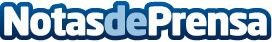 El GitiSynergyH2 con calificación AA estará en el equipamiento del SEAT AtecaEste acuerdo es el segundo contrato para equipamiento original de Giti Tire con el Grupo Volkswagen durante este añoDatos de contacto:presscorporate910910446Nota de prensa publicada en: https://www.notasdeprensa.es/el-gitisynergyh2-con-calificacion-aa-estara-en Categorias: Nacional Automovilismo Consumo Industria Automotriz Otras Industrias http://www.notasdeprensa.es